JEGYZŐKÖNYVa Délegyháza Község Önkormányzat Polgármesterének 2020. november 26-án hozott döntéseirőlA 2011. évi CXXVIII. számú a katasztrófavédelemről és a hozzá kapcsolódó egyes törvények módosításáról szóló törvény 46. § (4) bekezdés értelmében:„ Veszélyhelyzetben a települési önkormányzat képviselő-testületének, a fővárosi, megyei közgyűlésnek feladat- és hatáskörét a polgármester, illetve a főpolgármester, a megyei közgyűlés elnöke gyakorolja. Ennek keretében nem foglalhat állást önkormányzati intézmény átszervezéséről, megszüntetéséről, ellátási, szolgáltatási körzeteiről, ha a szolgáltatás a települést is érinti. ”A vészhelyzetre való tekintettel személyes megjelenéssel járó bizottsági és a testületi ülések elmaradnak a rendkívüli helyzet fennállásának időtartama alatt.Délegyháza Község Önkormányzatának Polgármestere a következő napirendi pontok vonatkozásában döntött:IngatlanügyekDélegyháza 139 hrsz-ú és délegyháza 140 hrsz-ú ingatlanok telekalakítási eljárásaIntézményfejlesztési hozzájárulások mértékének felülvizsgálataVíziállás ügyek2.1. Bagyánszki Pálné - délegyháza 498 hrsz-ú ingatlan előtt elhelyezett stég fennmaradási engedély kérelme2.2. Jani Péter - délegyháza 499 hrsz-ú ingatlan előtt elhelyezett stég fennmaradási engedély kérelmeDélegyháza Község Önkormányzatának Polgármestere az első napirendi pont 1.1. alpontja tekintetében az alábbi határozatot hozta:238/2020.(XI.26.) számú képviselő-testületi határozatDélegyháza Község Önkormányzatának Polgármestere a katasztrófavédelemről és a hozzá kapcsolódó egyes törvények módosításáról szóló 2011. évi CXXVIII. törvény (továbbiakban Kat.) 46.§-ának (4) bekezdése alapján a Képviselő-testület jogkörében eljárva – a Képviselő-testület korábbi ezirányú döntéseivel összhangban - elhatározza, hogy egyesíteni kívánja Délegyháza Község Önkormányzat 1/1 arányú tulajdonában lévő Délegyháza 139 hrsz-ú, 1764 m2 térmértékű kivett beépítetlen terület megjelölésű, valamint szintén Délegyháza Község Önkormányzat 1/1 arányú tulajdonában lévő Délegyháza 140 hrsz-ú, 4949 m2 térmértékű kivett beépített terület megjelölésű ingatlanjait, így hozzájárul jelen határozat elválaszthatatlan részét képező – Dr. Winklerné Füry Klára (………………., ingatlanrendező földmérő mérnök – ing. rend. min. szám: ……….) által készített 38/2020. munkaszámú, a Pest Megyei Kormányhivatal Földhivatali Főosztály Földhivatali Osztály 10. által 2020.11.02. napján - változási vázrajz alapján megvalósítandó telekalakításhoz az alábbiak szerint: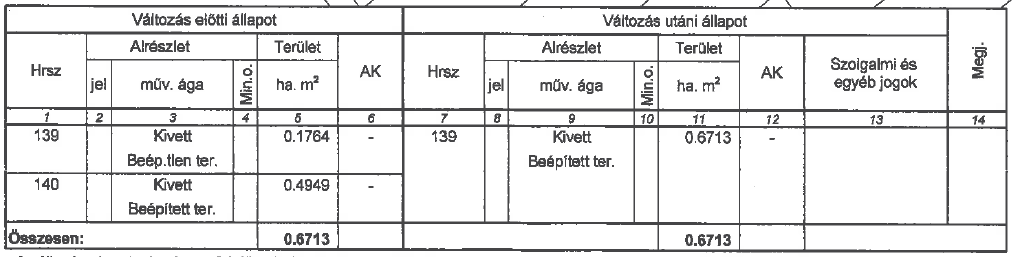 Délegyháza Község Önkormányzatának Polgármestere a katasztrófavédelemről és a hozzá kapcsolódó egyes törvények módosításáról szóló 2011. évi CXXVIII. törvény (továbbiakban Kat.) 46.§-ának (4) bekezdése alapján a Képviselő-testület jogkörében eljárva felhatalmazza dr. Riebl Antal polgármestert, hogy a fent hivatkozott telekalakítási eljárás során Délegyháza Község Önkormányzat képviseletében eljárjon, valamint hogy a további szükséges intézkedéseket megtegye.A telekalakítással, valamint a földhivatali eljárással járó mindennemű ügyintézés kötelezettség, valamint költség Délegyháza Község Önkormányzatát terheli.Határidő: folyamatosanFelelős: polgármester, jegyzőDélegyháza Község Önkormányzatának Polgármestere az első napirendi pont 1.2. alpontja tekintetében az alábbi határozatokat hozta:239/2020.(XI.26.) számú képviselő-testületi határozatDélegyháza Község Önkormányzatának Polgármestere a katasztrófavédelemről és a hozzá kapcsolódó egyes törvények módosításáról szóló 2011. évi CXXVIII. törvény (továbbiakban Kat.) 46.§ - ának (4) bekezdése alapján a Képviselő-testület jogkörében eljárva – a Képviselő-testület korábbi ezirányú szándékával összhangban - elhatározza, hogy a korábban meghozott 235/2018.(XI.21.) számú Képviselő-testületi határozatban foglaltakat módosítja az alábbiak szerint:Délegyháza Község Önkormányzatának Polgármestere a katasztrófavédelemről és a hozzá kapcsolódó egyes törvények módosításáról szóló 2011. évi CXXVIII. törvény (továbbiakban Kat.) 46.§ - ának (4) bekezdése alapján a Képviselő-testület jogkörében eljárva elhatározza, hogy belterületbe vonási kérelmek esetén, Kérelmezők által előterjesztett, a termőföld védelméről szóló 2007. évi CXXIX törvény 15. § -ban foglaltak alapján történő belterületbe vonási kérelmek földhivatalhoz való benyújtása feltételeként szabja, hogy Kérelmezők az ingatlan belterületbe vonásának teljes anyagi terhét és jogszerű megvalósítását külön megállapodásban, ú.n. településrendezési szerződésben vállalják. A településrendezési szerződésben rögzítésre kerül, hogy a belterületbe vonással járó intézményfejlesztési hozzájárulás mértéke minden esetben 2 500 Ft/m2 + Áfa, és mely összeget Kérelmezők az eljárás megindítása előtt, a településrendezési szerződés aláírását követő maximum 30 napon belül kötelesek megfizetni Délegyháza Község Önkormányzata felé. Jelen határozatban foglaltaktól eltérni csak kivételes esetben, kizárólag szociális rászorultsági okból – a Szociális - Egészségügyi Bizottság előzetes támogató álláspontja mellett – külön Képviselő-testületi határozat meghozatalával lehetséges.Délegyháza Község Önkormányzatának Polgármestere a katasztrófavédelemről és a hozzá kapcsolódó egyes törvények módosításáról szóló 2011. évi CXXVIII. törvény (továbbiakban Kat.) 46.§ - ának (4) bekezdése alapján a Képviselő-testület jogkörében eljárva felkéri hivatalát, hogy a szükséges intézkedéseket megtegye, valamint felhatalmazza dr. Riebl Antal polgármestert, hogy az intézményfejlesztési hozzájárulásról, valamint a belterületbe vonás feltételeiről szóló településrendezési szerződéseket a továbbiakban jelen határozatban foglaltak alapján készítse elő és írja alá.Délegyháza Község Önkormányzat Képviselő-testületeHatáridő: azonnalFelelős: Jegyző, Polgármester240/2020.(XI.26.) számú képviselő-testületi határozatDélegyháza Község Önkormányzatának Polgármestere a katasztrófavédelemről és a hozzá kapcsolódó egyes törvények módosításáról szóló 2011. évi CXXVIII. törvény (továbbiakban Kat.) 46.§ - ának (4) bekezdése alapján a Képviselő-testület jogkörében eljárva – a Képviselő-testület korábbi ezirányú szándékával összhangban - elhatározza, hogy a korábban meghozott 42/2019.(II.12.) számú Képviselő-testületi határozatban foglaltakat módosítja az alábbiak szerint:Délegyháza Község Önkormányzatának Polgármestere a katasztrófavédelemről és a hozzá kapcsolódó egyes törvények módosításáról szóló 2011. évi CXXVIII. törvény (továbbiakban Kat.) 46.§ - ának (4) bekezdése alapján a Képviselő-testület jogkörében eljárva elhatározza, hogy a településrendezési eszközök módosítását érintő kérelmek elbírálása esetén Kérelmezők által előterjesztett módosítási igények rendezési tervben történő jogszerű átvezetését - a szerződött településtervező egyező megvalósíthatósági szakvéleménye esetén – akkor teljesíti, ha Kérelmezők a módosítási eljárásának szerződött településtervező által megállapított teljes anyagi terhét megállapodásban, ú.n. településrendezési szerződésben vállalják. A településrendezési szerződésben rögzítésre kerül, hogy a módosítási eljárással járó intézményfejlesztési hozzájárulás mértéke minden esetben minimum 2 500 Ft/m2 + Áfa, és mely összeget Kérelmezők az eljárás megindítása előtt, a településrendezési szerződés aláírását követő maximum 30 napon belül kötelesek közérdekű felajánlás jogcímén megfizetni Délegyháza Község Önkormányzata felé. Jelen határozatban foglaltaktól eltérni csak kivételes esetben, kizárólag szociális rászorultsági okból – a Szociális - Egészségügyi Bizottság előzetes támogató álláspontja mellett – külön Képviselő-testületi határozat meghozatalával lehetséges.Délegyháza Község Önkormányzatának Polgármestere a katasztrófavédelemről és a hozzá kapcsolódó egyes törvények módosításáról szóló 2011. évi CXXVIII. törvény (továbbiakban Kat.) 46.§ - ának (4) bekezdése alapján a Képviselő-testület jogkörében eljárva felkéri hivatalát, hogy a szükséges intézkedéseket megtegye, valamint felhatalmazza dr. Riebl Antal polgármestert, hogy az intézményfejlesztési hozzájárulásról, valamint a településrendezési eszközök módosítását érintő egyéb feltételekről szóló településrendezési szerződéseket a továbbiakban jelen határozatban foglaltak alapján készítse elő és írja alá.Határidő: azonnalFelelős: Jegyző, Polgármester241/2020.(XI.26.) számú képviselő-testületi határozatDélegyháza Község Önkormányzatának Polgármestere a katasztrófavédelemről és a hozzá kapcsolódó egyes törvények módosításáról szóló 2011. évi CXXVIII. törvény (továbbiakban Kat.) 46.§ - ának (4) bekezdése alapján a Képviselő-testület jogkörében eljárva – a Képviselő-testület korábbi ezirányú szándékával összhangban - elhatározza, hogy a korábban meghozott 43/2019.(II.12.) számú Képviselő-testületi határozatban foglaltakat módosítja az alábbiak szerint:Délegyháza Község Önkormányzatának Polgármestere a katasztrófavédelemről és a hozzá kapcsolódó egyes törvények módosításáról szóló 2011. évi CXXVIII. törvény (továbbiakban Kat.) 46.§ - ának (4) bekezdése alapján a Képviselő-testület jogkörében eljárva elhatározza, hogy az egyes telekalakítási eljárások során keletkező közutak önkormányzati tulajdonba-vételét kizárólag az alábbi feltételek együttes megvalósulása esetén teljesíti: A telekalakítás során keletkező közút (és az általa kiszolgált ingatlanok) már összközműves állapotú(ak), azaz ivóvízzel, csatornával, gázzal és elektromos árammal ellátott(ak),a keletkező közút szilárd útburkolattal rendelkezik (aszfalt, vagy mart aszfaltburkolat), valamint az út csapadékvíz-elvezetése megoldott (szikkasztóárkokkal, vagy nyílt árokkal,az út által kiszolgált ingatlanok közvilágítása megoldott (minimum 30 méterenként kihelyezett szabványos közvilágítási lámpatesttel),illetve Kérelmező fenti 1-3 pontban foglaltak teljesítésére szerződéses kötelezettséget vállal, mely szerződésben foglalt kötelezettségek teljesítésére megfelelő biztosítékot (pl.: fedezet rendelkezésre állásának biztosítása, jelzálog, készfizető kezesség stb.) nyújt. Fenti feltételek teljesítésén túl a közút későbbi kezelése érdekében a telekalakítás során az alakítandó ingatlan(ok) tulajdonosa(i) kötelesek Délegyháza Község Önkormányzata részére az alakítandó ingatlan(ok) területnagyságát alapul véve számított minimum 2 500 Ft/m2 + Áfa összegű intézményfejlesztési hozzájárulást közérdekű felajánlás jogcímén megfizetni. Amennyiben a fenti 1-3. pontban foglalt feltételek bármilyen okból nem, vagy csak részben teljesíthetők, úgy Délegyháza Község Önkormányzata az intézményfejlesztési hozzájárulás mértékét az elmaradt beruházás kalkulált összegének mértékével növelheti.  Délegyháza Község Önkormányzat kizárólag jelen határozatban foglalt követelmények teljesülése esetén hajlandó az érintett közutat/közutakat tulajdonba venni, s a későbbiekben kezelni. Az intézményfejlesztési hozzájárulás megfizetése nem mentesíti az ingatlan(ok) tulajdonosa(i)t a közművesítési kötelezettség alól.Délegyháza Község Önkormányzatának Polgármestere a katasztrófavédelemről és a hozzá kapcsolódó egyes törvények módosításáról szóló 2011. évi CXXVIII. törvény (továbbiakban Kat.) 46.§ - ának (4) bekezdése alapján a Képviselő-testület jogkörében eljárva felkéri hivatalát, hogy a szükséges intézkedéseket megtegye, valamint felhatalmazza dr. Riebl Antal polgármestert, hogy az intézményfejlesztési hozzájárulásról, valamint a telekalakítási eljárások során keletkező közutak önkormányzati tulajdonba vételét szabályozó egyéb feltételekről szóló településrendezési szerződéseket a továbbiakban jelen határozatban foglaltak alapján készítse elő és írja alá.Határidő: azonnalFelelős: Jegyző, Polgármester242/2020.(XI.26.) számú képviselő-testületi határozatDélegyháza Község Önkormányzatának Polgármestere a katasztrófavédelemről és a hozzá kapcsolódó egyes törvények módosításáról szóló 2011. évi CXXVIII. törvény (továbbiakban Kat.) 46.§ - ának (4) bekezdése alapján a Képviselő-testület jogkörében eljárva elhatározza, hogy a korábban meghozott 46/2020.(II.12.) számú Képviselő-testületi határozatban foglaltakat módosítja az alábbiak szerint:Délegyháza Község Önkormányzatának Polgármestere a katasztrófavédelemről és a hozzá kapcsolódó egyes törvények módosításáról szóló 2011. évi CXXVIII. törvény (továbbiakban Kat.) 46.§ - ának (4) bekezdése alapján a Képviselő-testület jogkörében eljárva elhatározza, hogy az egyes telekalakítási eljárások során keletkező magánutak esetén a szükséges közútkezelői hozzájárulás kiadását kizárólag az alábbi feltételek együttes megvalósulása esetén teljesíti: A telekalakítás során keletkező magánút által kiszolgált ingatlanok már összközműves állapotúak, azaz ivóvízzel, csatornával, gázzal és elektromos árammal ellátottak,a keletkező magánút szilárd útburkolattal rendelkezik (aszfalt, vagy mart aszfaltburkolat), valamint az út csapadékvíz-elvezetése megoldott (szikkasztóárkokkal, vagy nyílt árokkal,az út által kiszolgált ingatlanok közvilágítása megoldott (minimum 30 méterenként kihelyezett szabványos közvilágítási lámpatesttel),illetve Kérelmező fenti 1-3 pontban foglaltak teljesítésére szerződéses kötelezettséget vállal, mely szerződésben foglalt kötelezettségek teljesítésére megfelelő biztosítékot (pl.: fedezet rendelkezésre állásának biztosítása, jelzálog, készfizető kezesség stb.) nyújt. Fenti feltételek teljesítésén túl a telekalakítás során az alakítandó ingatlan(ok) tulajdonosa(i) kötelesek Délegyháza Község Önkormányzata részére a magánút által kiszolgált ingatlan(ok) területnagyságát alapul véve számított minimum 2 500 Ft/m2 + Áfa összegű intézményfejlesztési hozzájárulást közérdekű felajánlás jogcímén megfizetni. Amennyiben a fenti 1-3. pontban foglalt feltételek bármilyen okból nem, vagy csak részben teljesíthetők, úgy Délegyháza Község Önkormányzata az intézményfejlesztési hozzájárulás mértékét az elmaradt beruházás kalkulált összegének mértékével növelheti.  Délegyháza Község Önkormányzat kizárólag jelen határozatban foglalt követelmények teljesülése esetén hajlandó a telekalakítási eljárás során keletkező magánutak esetén a szükséges közútkezelői hozzájárulást kiadni. Az intézményfejlesztési hozzájárulás megfizetése nem mentesíti az ingatlan(ok) tulajdonosa(i)t a közművesítési kötelezettség alól.Délegyháza Község Önkormányzatának Polgármestere a katasztrófavédelemről és a hozzá kapcsolódó egyes törvények módosításáról szóló 2011. évi CXXVIII. törvény (továbbiakban Kat.) 46.§ - ának (4) bekezdése alapján a Képviselő-testület jogkörében eljárva felkéri hivatalát, hogy a szükséges intézkedéseket megtegye, valamint felhatalmazza dr. Riebl Antal polgármestert, hogy az intézményfejlesztési hozzájárulásról, valamint a telekalakítási eljárások során keletkező közutak önkormányzati tulajdonba vételét szabályozó egyéb feltételekről szóló településrendezési szerződéseket a továbbiakban jelen határozatban foglaltak alapján készítse elő és írja alá.Határidő: azonnalFelelős: Jegyző, PolgármesterDélegyháza Község Önkormányzatának Polgármestere a második napirendi pont 2.1. alpontja vonatkozásában az alábbi határozatot hozta:243/2020.(XI.26.) számú képviselő-testületi határozatDélegyháza Község Önkormányzatának Polgármestere a katasztrófavédelemről és a hozzá kapcsolódó egyes törvények módosításáról szóló 2011. évi CXXVIII. törvény (továbbiakban Kat.) 46.§-ának (4) bekezdése alapján a Képviselő-testület jogkörében eljárva megvizsgálta Bagyánszki Pálné (……………….. szám alatti lakos, a továbbiakban: Kérelmező) víziállás fennmaradási engedély kérelmét – mely kérelem Délegyháza 498 hrsz-ú (természetben: 2337 Délegyháza, Kéktó sétány 115.) ingatlan előtt a Délegyházi II. számú tavon elhelyezett (Délegyháza Község Önkormányzat tulajdonában álló Délegyháza 518/2 hrsz-ú parti sávhoz csatlakozó) víziállás fennmaradására és haszonbérleti szertődésének meghosszabbítására irányul -, s önkormányzati hatósági jogkörében eljárvaa víziállás fennmaradásához, valamint a mederhasználati szerződés meghosszabbításához hozzájárul, az alábbi feltételek betartása mellett:A határozat tárgyát képező víziállásra az Önkormányzat (továbbiakban: Medertulajdonos) külön rendeletében szabályozott mederhasználati szerződést köt a Kérelmezővel. A mederhasználati szerződésben rögzítésre kerülnek víziállás és a víziállás előtti partszakasz használatával kapcsolatos jogok és kötelezettségek. Partszabályozási vagy mederfenntartási munkák akadálytalan elvégzése érdekében a Kérelmező köteles – felhívásra – a víziállást ideiglenesen vagy véglegesen, kártalanítás nélkül (az engedély érvényességi időtartamán belül is) a mederből eltávolítani.A felépítmény nélküli víziálláson semmiféle hozzá nem tartozó tárgy nem tárolható, azon (korlát, ülőpad, ülőpadot lefedő mobil esőtető kivételével) tartósan nem rögzíthető.A víziálláshoz vezető parti lejárót úgy kell kialakítani, hogy az a természetes part állékonyságát vagy partvédőmű állagát ne veszélyeztesse, a parti nádas állományát ne veszélyeztesse. A parti lejárót és környezetét lezárni és lekeríteni tilos.A víziálláson jól láthatóan és maradandóan fel kell tüntetni az engedélyes (Kérelmező) nevét, valamint a víziállás nyilvántartási számát.A víziállás nem rendeltetésszerű használata, illetve nem megfelelő karbantartása esetén a Kérelmező kártalanítás nélkül – felhívásra – köteles a víziállást a mederből eltávolítani.A Kérelmező folyamatosan köteles gondoskodni a víziállás biztonságos megközelíthetőségének, a víziállás biztonságos használatának feltételeiről.A víziállás tervezett átalakításához köteles engedélyt kérni a meder tulajdonosától.A Kérelmező köteles betartani a vizek tisztaságára, a vízi- és parti növényzet védelmére, a parti terület köztisztaságára vonatkozó külön jogszabályokat. A fenti feltételek betartása mellett a víziállás használatát a Kérelmezőnek – a hatályos rendeletnek megfelelően – a szerződés megkötésétől számított öt évig engedélyezem.Jelen határozat ellen fellebbezésnek helye nincs. Jelen határozat ellen a kézbesítést követő 30 napon belül a Budapest Környéki Közigazgatási és Munkaügyi Bírósághoz címzett, Délegyháza Község Önkormányzatához benyújtott keresettel lehet élni. A benyújtott keresetlevelet Délegyháza Község Önkormányzata a benyújtástól számított 15 napon belül – az ügy irataival együtt – a határkörrel és illetékességgel rendelkező Budapest Környéki Közigazgatási és Munkaügyi Bírósághoz továbbítja.IndokolásBagyánszki Pálné (…………………... szám alatti lakos, a továbbiakban: Kérelmező) kérelemmel fordult Délegyháza Község Önkormányzat Képviselő – testülete felé, melyben a II. számú tóban jogszerűen elhelyezett, nyilvántartásunkban II/13. számon szereplő stégjéhez kéri a Képviselő - testület fennmaradási engedélyét. A kérelem tartalmát, a helyszín térképkivonatát, a tulajdonviszonyokat, valamint a kérelemhez csatolt iratokat és az önkormányzat nyilvántartását megvizsgálva megállapítható, hogy a víziállás kérelmezett fennmaradása az önkormányzati tulajdonú vizeken (bányatavakon) víziállások létesítésének és fenntartásának, valamint mederhasználatának szabályozásáról szóló módosításokkal egységes szerkezetű 5/2009. (II.18.) rendeletben (továbbiakban: Rendelet) előírt feltételeknek megfelel, a Rendelet korlátozó-tiltó rendelkezéseibe nem ütközik.A fenti tényállás, valamint a hivatkozott jogszabályok alapján Délegyháza Község Önkormányzatának Polgármestere a katasztrófavédelemről és a hozzá kapcsolódó egyes törvények módosításáról szóló 2011. évi CXXVIII. törvény (továbbiakban Kat.) 46.§-ának (4) bekezdése alapján a Képviselő-testület jogkörében eljárva a határozatát a 2016. évi CL. törvényben (továbbiakban: Ákr.) szabályozott eljárásban hozta meg.A fellebbezés lehetőségét az Ákr. 116. §. (4) bekezdése zárja ki, a jogorvoslati jogot az Ákr. 112. § és 114.§ biztosítja. A határkörrel és illetékességgel rendelkező Budapest Környéki Közigazgatási és Munkaügyi Bíróság hatáskörét és illetékességét a közigazgatási perrendtartásról szóló 2017. évi I. törvény 12. § (1) bekezdése és 13.§ (2) és (3) bekezdése állapítja meg.Határidő: azonnalFelelős: PolgármesterDélegyháza Község Önkormányzatának Polgármestere a második napirendi pont 2.2. alpontja vonatkozásában az alábbi határozatot hozta:244/2020.(XI.26.) számú képviselő-testületi határozatDélegyháza Község Önkormányzatának Polgármestere a katasztrófavédelemről és a hozzá kapcsolódó egyes törvények módosításáról szóló 2011. évi CXXVIII. törvény (továbbiakban Kat.) 46.§-ának (4) bekezdése alapján a Képviselő-testület jogkörében eljárva megvizsgálta Jani Péter (…………………. szám alatti lakos, a továbbiakban: Kérelmező) víziállás fennmaradási engedély kérelmét – mely kérelem Délegyháza 499 hrsz-ú (természetben: 2337 Délegyháza, Kéktó sétány 116.) ingatlan előtt a Délegyházi II. számú tavon elhelyezett (Délegyháza Község Önkormányzat tulajdonában álló Délegyháza 518/2 hrsz-ú parti sávhoz csatlakozó) víziállás fennmaradására és haszonbérleti szertődésének meghosszabbítására irányul -, s önkormányzati hatósági jogkörében eljárvaa víziállás fennmaradásához, valamint a mederhasználati szerződés meghosszabbításához hozzájárul, az alábbi feltételek betartása mellett:A határozat tárgyát képező víziállásra az Önkormányzat (továbbiakban: Medertulajdonos) külön rendeletében szabályozott mederhasználati szerződést köt a Kérelmezővel. A mederhasználati szerződésben rögzítésre kerülnek víziállás és a víziállás előtti partszakasz használatával kapcsolatos jogok és kötelezettségek. Partszabályozási vagy mederfenntartási munkák akadálytalan elvégzése érdekében a Kérelmező köteles – felhívásra – a víziállást ideiglenesen vagy véglegesen, kártalanítás nélkül (az engedély érvényességi időtartamán belül is) a mederből eltávolítani.A felépítmény nélküli víziálláson semmiféle hozzá nem tartozó tárgy nem tárolható, azon (korlát, ülőpad, ülőpadot lefedő mobil esőtető kivételével) tartósan nem rögzíthető.A víziálláshoz vezető parti lejárót úgy kell kialakítani, hogy az a természetes part állékonyságát vagy partvédőmű állagát ne veszélyeztesse, a parti nádas állományát ne veszélyeztesse. A parti lejárót és környezetét lezárni és lekeríteni tilos.A víziálláson jól láthatóan és maradandóan fel kell tüntetni az engedélyes (Kérelmező) nevét, valamint a víziállás nyilvántartási számát.A víziállás nem rendeltetésszerű használata, illetve nem megfelelő karbantartása esetén a Kérelmező kártalanítás nélkül – felhívásra – köteles a víziállást a mederből eltávolítani.A Kérelmező folyamatosan köteles gondoskodni a víziállás biztonságos megközelíthetőségének, a víziállás biztonságos használatának feltételeiről.A víziállás tervezett átalakításához köteles engedélyt kérni a meder tulajdonosától.A Kérelmező köteles betartani a vizek tisztaságára, a vízi- és parti növényzet védelmére, a parti terület köztisztaságára vonatkozó külön jogszabályokat. A fenti feltételek betartása mellett a víziállás használatát a Kérelmezőnek – a hatályos rendeletnek megfelelően – a szerződés megkötésétől számított öt évig engedélyezem.Jelen határozat ellen fellebbezésnek helye nincs. Jelen határozat ellen a kézbesítést követő 30 napon belül a Budapest Környéki Közigazgatási és Munkaügyi Bírósághoz címzett, Délegyháza Község Önkormányzatához benyújtott keresettel lehet élni. A benyújtott keresetlevelet Délegyháza Község Önkormányzata a benyújtástól számított 15 napon belül – az ügy irataival együtt – a határkörrel és illetékességgel rendelkező Budapest Környéki Közigazgatási és Munkaügyi Bírósághoz továbbítja.IndokolásJani Péter (……………………... szám alatti lakos, a továbbiakban: Kérelmező) kérelemmel fordult Délegyháza Község Önkormányzat Képviselő – testülete felé, melyben a II. számú tóban jogszerűen elhelyezett, nyilvántartásunkban II/54. számon szereplő stégjéhez kéri a Képviselő - testület fennmaradási engedélyét. A kérelem tartalmát, a helyszín térképkivonatát, a tulajdonviszonyokat, valamint a kérelemhez csatolt iratokat és az önkormányzat nyilvántartását megvizsgálva megállapítható, hogy a víziállás kérelmezett fennmaradása az önkormányzati tulajdonú vizeken (bányatavakon) víziállások létesítésének és fenntartásának, valamint mederhasználatának szabályozásáról szóló módosításokkal egységes szerkezetű 5/2009. (II.18.) rendeletben (továbbiakban: Rendelet) előírt feltételeknek megfelel, a Rendelet korlátozó-tiltó rendelkezéseibe nem ütközik.A fenti tényállás, valamint a hivatkozott jogszabályok alapján Délegyháza Község Önkormányzatának Polgármestere a katasztrófavédelemről és a hozzá kapcsolódó egyes törvények módosításáról szóló 2011. évi CXXVIII. törvény (továbbiakban Kat.) 46.§-ának (4) bekezdése alapján a Képviselő-testület jogkörében eljárva a határozatát a 2016. évi CL. törvényben (továbbiakban: Ákr.) szabályozott eljárásban hozta meg.A fellebbezés lehetőségét az Ákr. 116. §. (4) bekezdése zárja ki, a jogorvoslati jogot az Ákr. 112. § és 114.§ biztosítja. A határkörrel és illetékességgel rendelkező Budapest Környéki Közigazgatási és Munkaügyi Bíróság hatáskörét és illetékességét a közigazgatási perrendtartásról szóló 2017. évi I. törvény 12. § (1) bekezdése és 13.§ (2) és (3) bekezdése állapítja meg.Határidő: azonnalFelelős: Polgármesterk.m.f.	dr. Riebl Antal 	dr. Molnár Zsuzsanna	polgármester 	jegyző